Event Request FormAll booster committees shall, as required by the Kern High School District, submit the followingEVENT REQUEST to the TABS Executive Board 30 days prior to the event.Date of Request: ________   Date(s) of Event- Beginning on: ________ Ending on: _________Booster Committee: _________________________________________________________Event: ___________________________________________________________________Location of Event: _________________________________________________________Income (estimated): _______________________________________________________Expenses (estimated): ______________________________________________________Total Start-up Cash Requested (if needed): ____________________________________Committee Member: ______________    _________________ Phone #: _______________Print                      SignatureTABS Executive Board Approval/Athletic Director ApprovalDate: _________________________________Conditions (if any): _________________________________________________________TABS Vice President (Event Chair): __________________ __________________Print 			      SignatureSignature Athletic Director: _____________________________________Results are to be completed by Booster Committee Treasurer and submitted to the TABS Treasurer within 15 days after the event.Date: _______ Income (actual): ________ Expenses (actual): ________ Net Earned: _________TABS 10% _________Committee Member Treasurer: _________________ _________________ Phone #: _____________   Print 			 Signature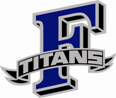 TABTitan Athletic Boosters6401 Allen RoadBakersfield, California 93314TAX ID #20-8592748a non-profit public benefit corporation(661) 829-1107 * FAX (661) 829-1185www.khsd.k12.ca.us/frontier/athletics/tabs.htmTitan Athletic Booster Officers/Board of Directors Darin Budak, Past PresidentRob Tracy,  PresidentAlbert Martinez, Vice PresidentBrandy Rosander, Secretary  Jen Pafford,  Treasurer  